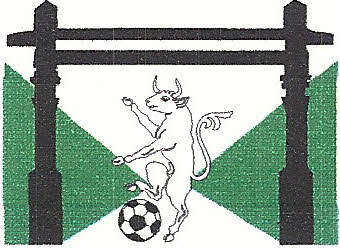 ZAJEDNICA ŠPORTSKIH UDRUGA GRADA VELIKE GORICEPREDSTAVNICIMA U SKUPŠTINIUDRUŽENIM ČLANICAMANADZORNOM ODBORU ZŠUGVGVelika Gorica, 1.12.2020.PREDMET: Objava raspisa za predstavnike u Skupštini Zajednice športskih udruga grada Velike Gorice za mandatno razdoblje 2021.-2025.Poštovani!Mandat dosadašnjim članovima Skupštine,Izvršnog odbora, Nadzornog odbora, te predsjedniku i dvojici dopredsjednika, usvojen na sjednici Skupštine ZŠUGVG održane 17.2.2017.godine, ističe s danom 27.2.2021.godine. Zajednica športskih udruga grada Velike Gorice, sukladno članku 24.,25. i 29. Statuta Zajednice športskih udruga grada Velike Gorice raspisujeNatječaj za predstavnike u Skupštini Zajednice športskih udruga grada Velike Gorice Predstavnik u Skupštini može biti osoba koja je:1/ državljanin Republike Hrvatske;   2/navršila 18 godina i ima poslovnu sposobnost;  3/afirmirani športski djelatnik ili športaš;  4/član udruge koju predstavlja.Dosadašnji predstavnici mogu ponovno biti birani u Skupštinu, a mandat ima traje 4 godine. Sve punopravne članice, temeljem važećeg Statuta, biraju po jednog člana Skupštine.	Pozivamo sve članice da izaberu predstavnika u Skupštinu Zajednice športskih udruga grada Velike Gorice i do  31.12.2020.godine dostave odluku u tajništvo Zajednice (e-mailom, poštom, osobno).Natječaj za predsjednika Zajednice športskih udruga grada Velike GoriceTemeljem članka 37 Statuta Zajednice športskih udruga, predsjednik se bira na 4 godine i može biti ponovno biran.Kandidati za predsjednika Zajednice moraju imati potporu 5 predstavnika u Skupštini.Kandidati za predsjednika Zajednice moraju dostaviti:Potporu /potpise/ 5 predstavnika u Skupštini ZŠUGVG;Životopis kandidataPlan rada i osnovne smjernice razvoja Zajednice športskih udruga grada Velike Gorice za mandatno  razdoblje 2021.-2025..Kandidature za predsjednika Zajednice dostaviti do 31.12. 2020.godine.							PREDSJEDNIK:							Goran KOVAČIĆ